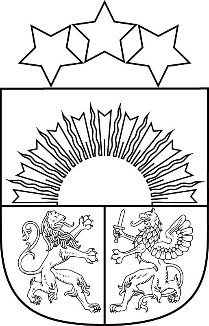   MADONAS NOVADA PAŠVALDĪBAReģ. Nr. 90000054572Saieta laukums 1, Madona, Madonas novads, LV-4801 t. 64860090, e-pasts: pasts@madona.lv ___________________________________________________________________________MADONAS NOVADA PAŠVALDĪBAS DOMESLĒMUMSMadonā2021.gada 26.augustā						            		Nr.148								                           (protokols Nr.8, 27.p.)Par dzīvokļa īpašumu Bērzu iela 13A-7, Aizpurve, Dzelzavas pagasts, Madonas novads, nodošanu atsavināšanaiMadonas novada Dzelzavas pagasta pārvaldē 16.03.2021. saņemts […], iesniegums (reģistrēts 16.03.2021. ar Nr. DZE/1-44/21/10), ar lūgumu atsavināt pašvaldības dzīvokļa īpašumu adresē Bērzu iela 13A-7, Aizpurve, Dzelzavas pagasts, Madonas novads.Ar 27.04.2021. Madonas pašvaldības Dzīvokļu jautājumu komisijas lēmumu Nr.104 konstatēts:Dzīvojamo telpu īres līgums Nr. 7/DZ/B-13a ar […] noslēgts no 11.01.2018. septembra. Dzīvojamām telpām īres un komunālo maksājumu parādu nav.Ar 27.04.2021. Madonas pašvaldības Dzīvokļu komisijas lēmumu Nr. 104 nolemts piekrist pašvaldībai piederošo dzīvojamo telpu adresē Bērzu iela 13A-7, Aizpurve, Dzelzavas  pagasts, Madonas novads, nodot atsavināšanai.Saskaņā ar Publiskas personas mantas atsavināšanas likuma 4. panta ceturtās daļas 5. punktu, publiskas personas nekustamo īpašumu var ierosināt atsavināt īrnieks vai viņa ģimenes loceklis, ja viņš vēlas nopirkt dzīvojamo māju, tās domājamo daļu vai dzīvokļa īpašumu šā likuma 45. pantā noteiktā kārtībā. Publiskas personas mantas atsavināšanas 45. panta trešā daļa paredz, ka atsavinot valsts vai pašvaldības īpašumā esošo viendzīvokļa māju vai dzīvokļa īpašumu, par kuru lietošanu likumā “Dzīvojamo telpu īres likums” noteiktajā kārtībā ir noslēgts dzīvojamās telpas īres līgums, to vispirms rakstveidā piedāvā pirkt īrniekam un viņa ģimenes locekļiem.Lai izskatītu jautājumu par pašvaldības dzīvokļa īpašuma atsavināšanu, ir nepieciešama dzīvokļa īpašuma kā patstāvīga īpašuma objekta ierakstīšanu zemesgrāmatā saskaņā ar “Dzīvokļa īpašuma likuma” 8. pantu, kas nosaka – dzīvokļa īpašnieks ir persona, kas ieguvusi dzīvokļa īpašumu un īpašuma tiesības nostiprināt zemesgrāmatā.Noklausījusies sniegto informāciju, pamatojoties uz likuma “Par pašvaldībām” 14. panta pirmās daļas 2. punktu un 21. panta pirmās daļas 17. punktu, Publiskas personas mantas atsavināšanas likuma 4. panta ceturtās daļas 5. punktu, 45. panta trešo daļu, ņemot vērā 11.08.2021. Uzņēmējdarbības, teritoriālo un vides jautājumu komitejas atzinumu, atklāti balsojot: PAR – 17 (Agris Lungevičs, Aigars Šķēls, Aivis Masaļskis, Andrejs Ceļapīters, Andris Dombrovskis, Artūrs Čačka, Artūrs Grandāns, Gatis Teilis, Gunārs Ikaunieks, Guntis Klikučs, Iveta Peilāne, Kaspars Udrass, Rūdolfs Preiss, Sandra Maksimova, Valda Kļaviņa, Vita Robalte, Zigfrīds Gora), PRET – NAV, ATTURAS – NAV, Madonas novada pašvaldības dome NOLEMJ:Nodot atsavināšanai dzīvokļa īpašumu Bērzu iela 13A-7, Aizpurve, Dzelzavas pagasts, Madonas novads.Uzdot Nekustamā īpašuma  pārvaldības un teritorijas plānošanas nodaļai veikt nepieciešamās darbības dzīvokļa īpašuma nostiprināšanai zemesgrāmatā uz Madonas novada pašvaldības vārda.Nekustamā īpašuma pārvaldības un teritorijas plānošanas nodaļai organizēt dzīvokļa novērtēšanu pie sertificēta vērtētāja.Pēc dzīvokļa īpašuma nostiprināšanas zemesgrāmatā un novērtēšanas virzīt jautājumu par dzīvokļa īpašuma atsavināšanu.Domes priekšsēdētājs				A.Lungevičs	Semjonova 27333721